Arizona International Dual Degree Checklist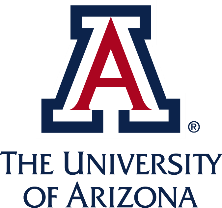 Notify Curricular AffairsAfter contracts are signed and program articulation begins.If 50% or more of curriculum is taught in-person, WSCUC approval is needed for new location – email Gail Burd and CC Kat Francisco to initiate WASC-WSCUC location approval process. Please cc CA as well so we know this is underway. Complete FormName of Partner InstitutionAddress of Partner InstitutionDegrees and majors offeredIs Nondegree-Seeking enrollment available (Grad / Undergrad)?Contacts/principalsFirst term offeredLength of Agreement (attach copy of signed MOU)Curriculum at start of agreement for each degree offered